SW2012 Optimal System Options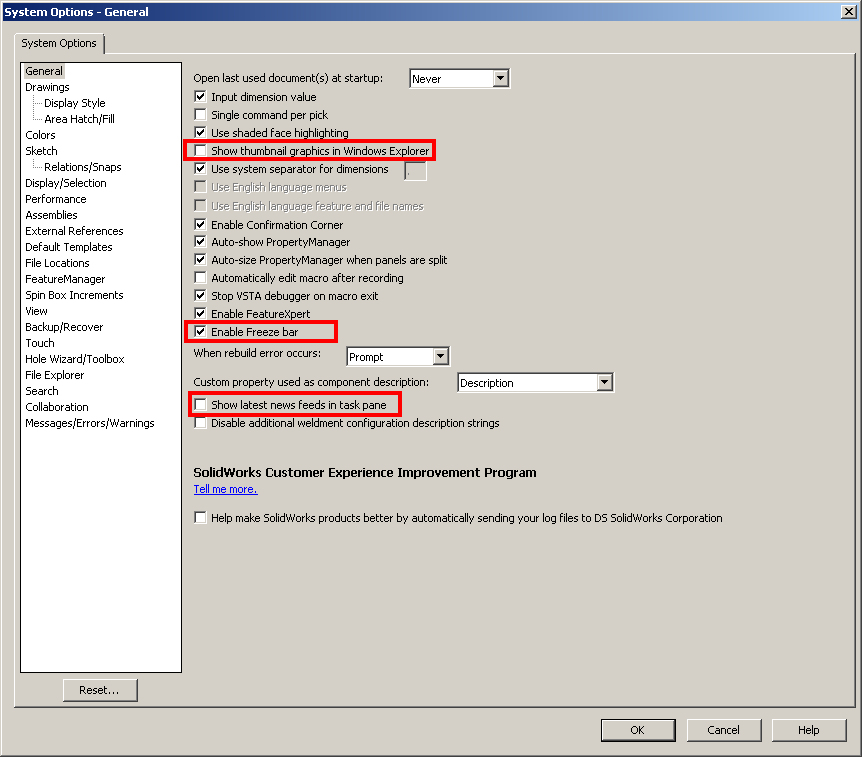 Make sure that When rebuild error occurs it is set for Prompt.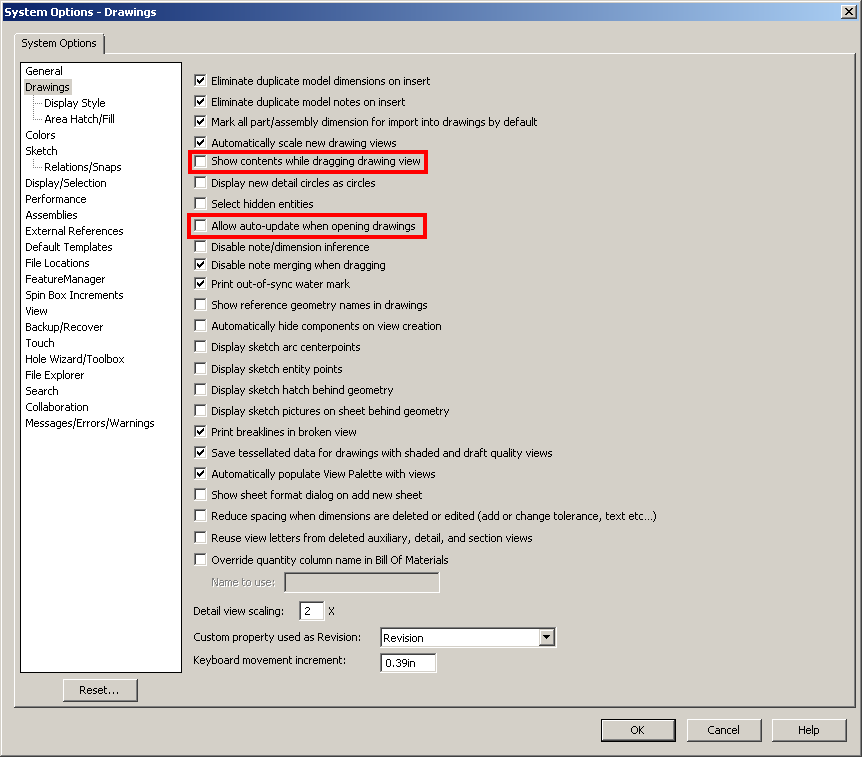 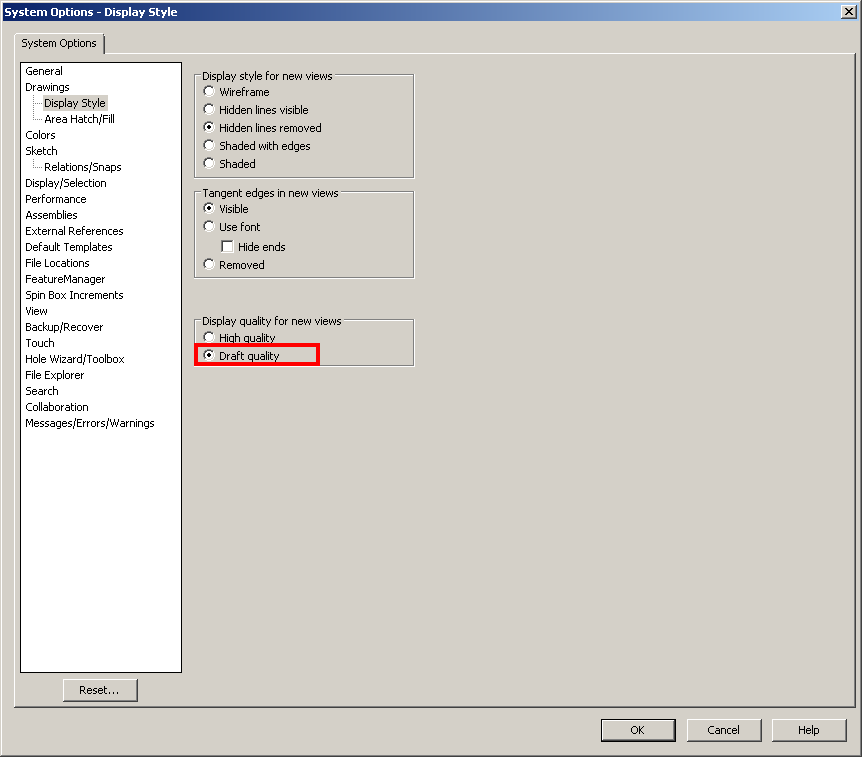 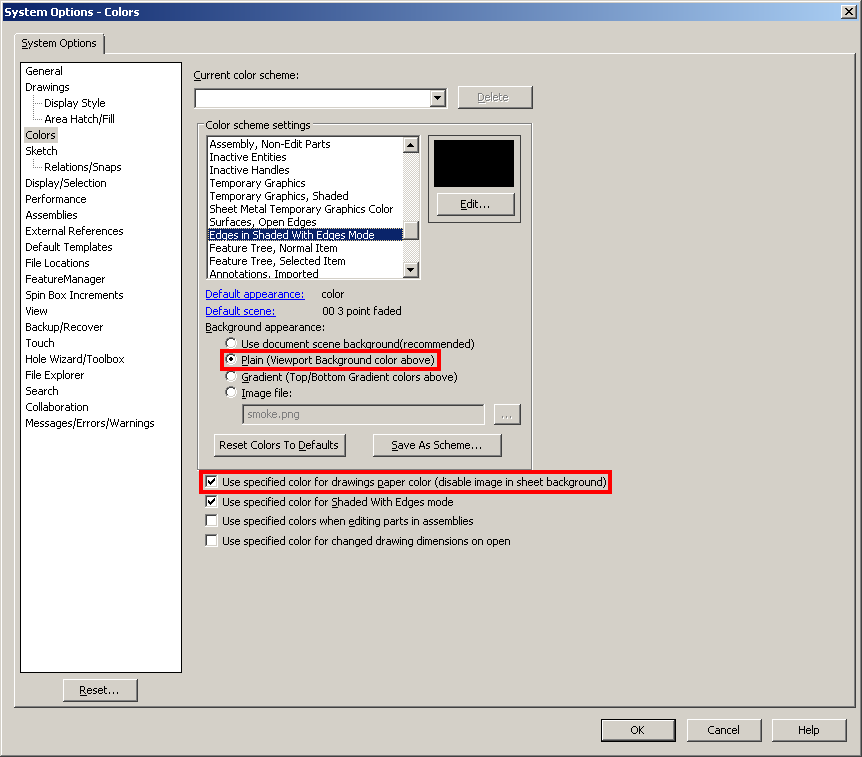 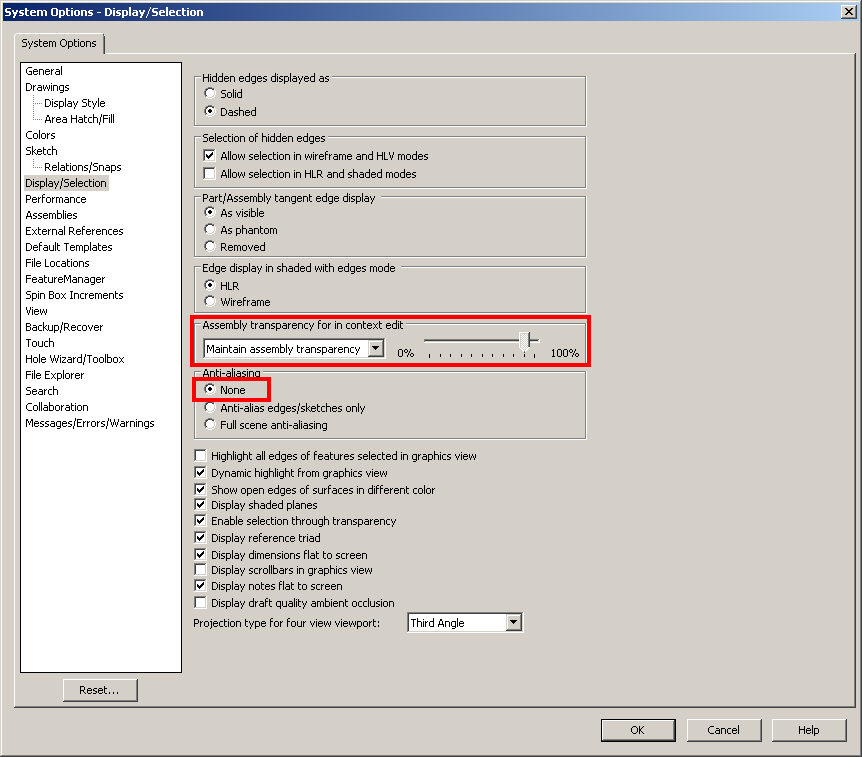 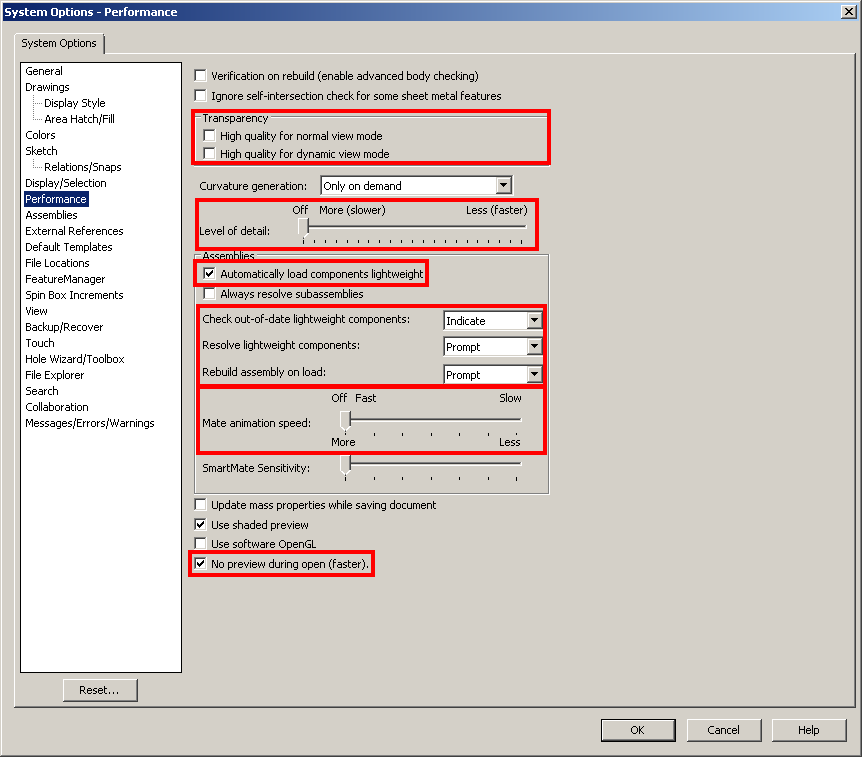 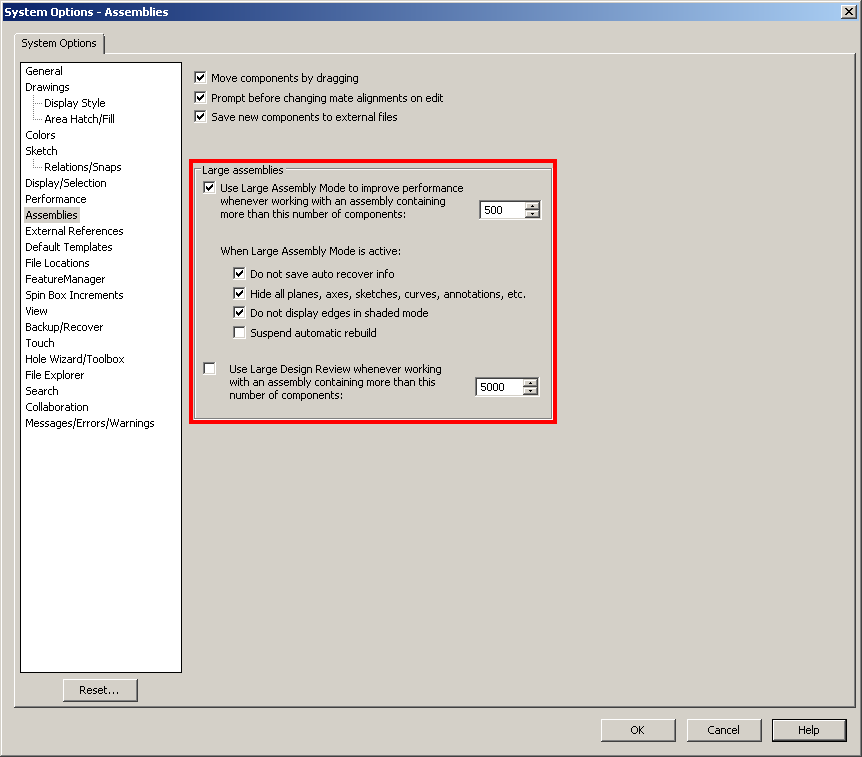 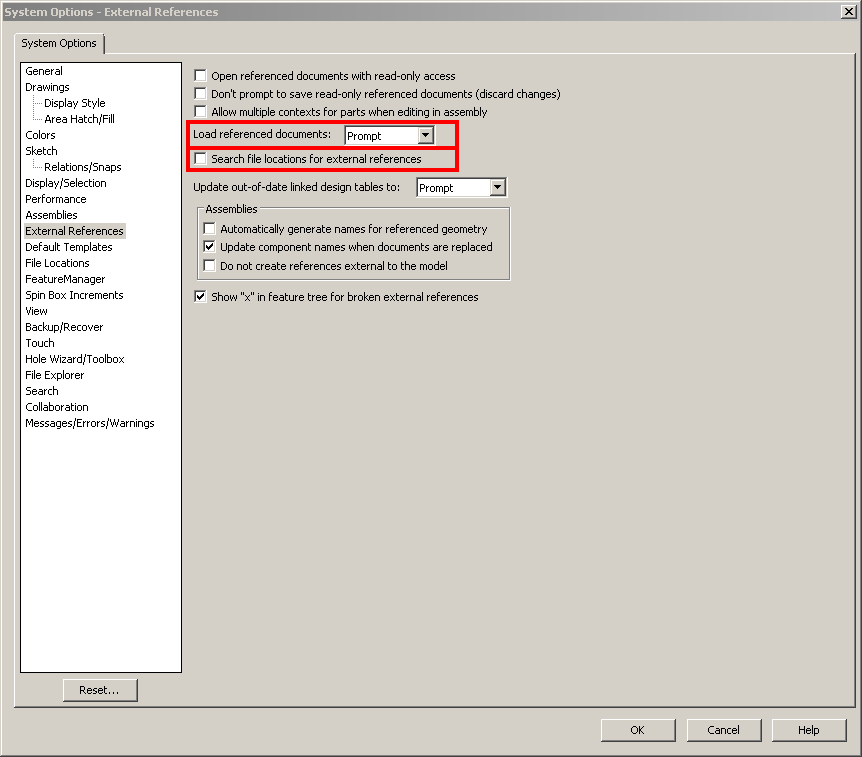 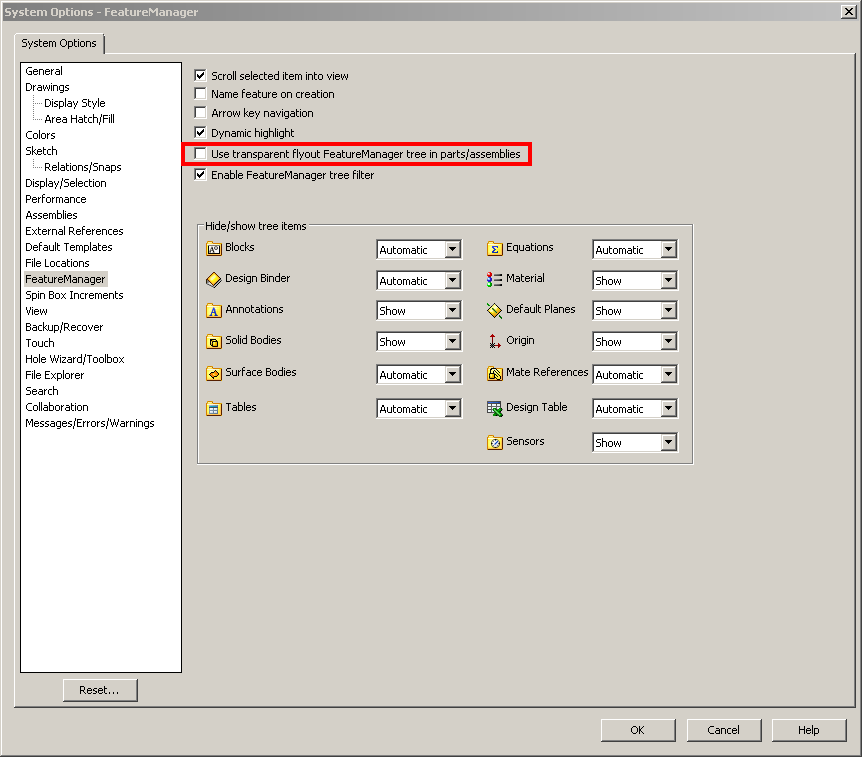 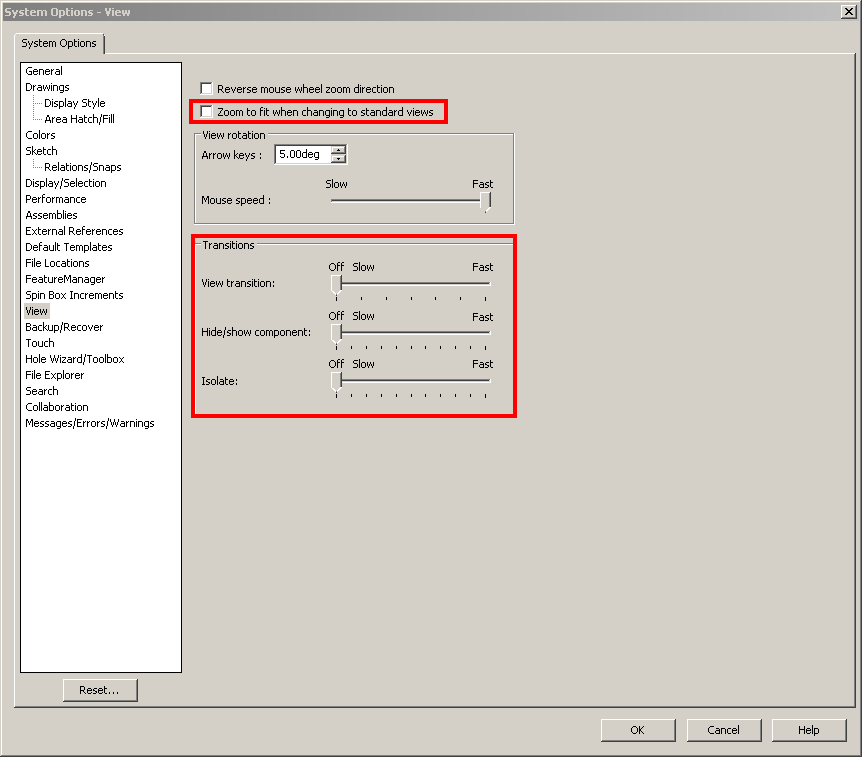 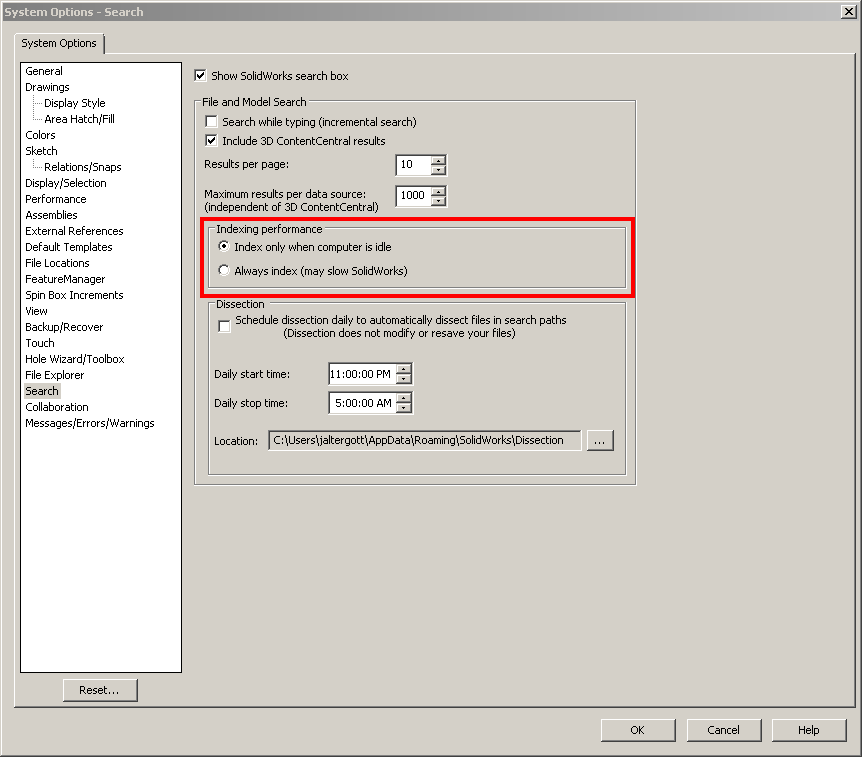 